【スケジュール】１日目：２月２7日（土）１２時３０分～１７時１５分２日目：２月２８日（日）　９時３０分～１５時３０分【対　象】　全国の社会福祉協議会の職員（定員250名）【参加費】　◆つどい参加費：６,000円◆交流会費（１日目）：5,000円　　◆弁当代（２日目）：700円（お茶付）【申込み】別紙「参加申込書」に必要事項を記入し、下記へＦＡＸにてお申し込みください。電話でのお申し込みはできません。（締　切）２０１６年１月15日（金）お早めのお申込みを♪（申込先）名鉄観光㈱　FAX：092－４３２－３６００（担当：）【問い合わせ】　・お申し込み、宿泊に関する問い合わせ ⇒ 名鉄観光㈱TEL:092-451-8811（担当：）・内容に関する問い合わせ ⇒ 第１８回全国社協職員のつどい実行委員会事務局志免町社会福祉協議会気付TEL:092-937-3011（担当：・髙木）【会場アクセス】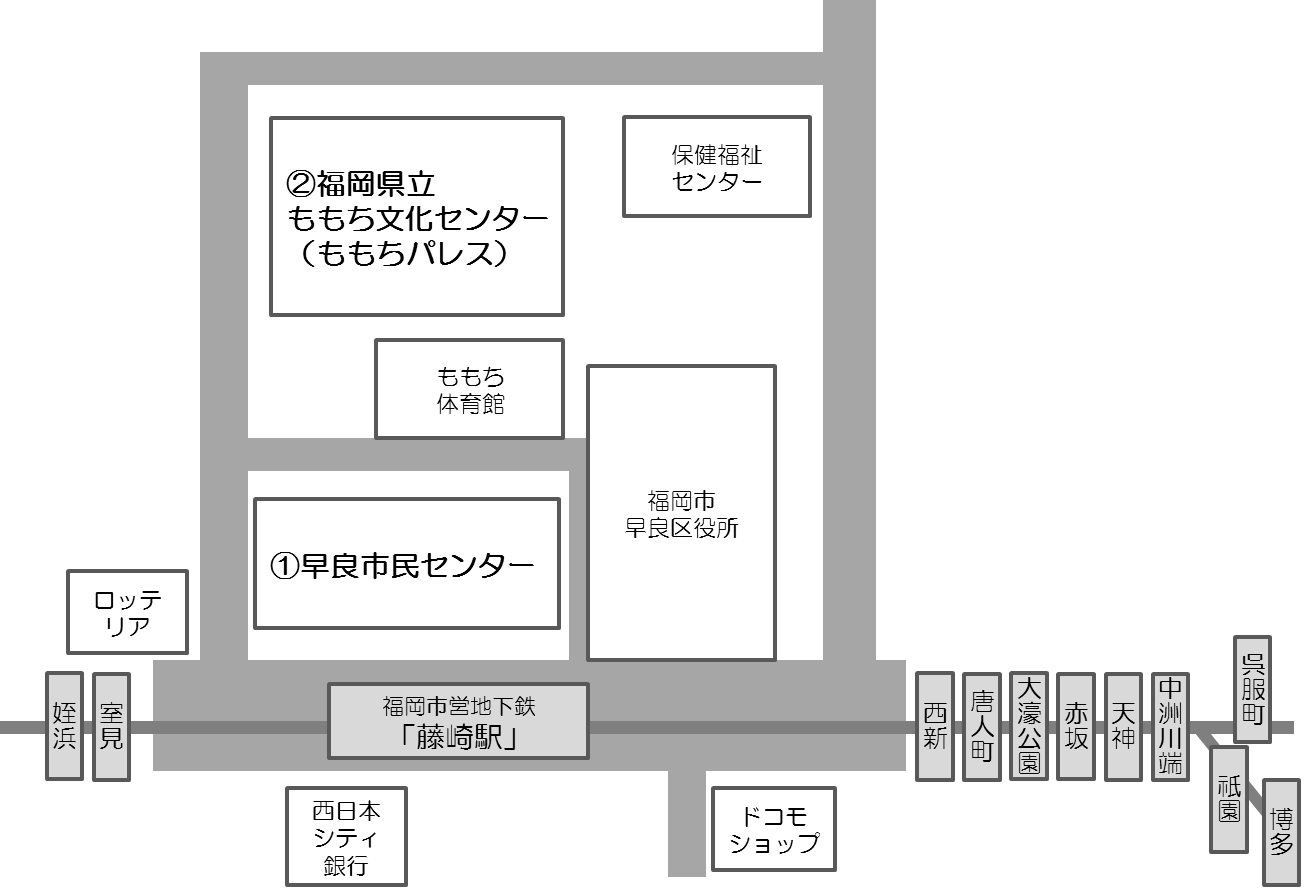 ※会場駐車場に限りがあります。出来るだけ公共交通機関をご利用ください。※１日目は早良市民センター４階ホールへ集合ください。２日目は各分科会場へ直接集合ください。開　催　要　綱第１８回　全国社協職員のつどい【開催趣旨】こんにちは！全国社協職員のつどいがこの度初めて福岡県にやってきます。社協や地域福祉をめぐる情勢や周辺環境の変化が激しい中、私たち社協ワーカーは何を道しるべに実践しているでしょうか？ニーズが複雑化していく中で、コミュニティ施策、地域包括ケア、生活困窮者支援など、様々な施策が生まれ、地域福祉の担い手は多様化してきました。今、まさに、地域福祉のあり方を捉えなおしていく必要があるのではないでしょうか？社協のあり方を捉えなおす中で、じゃあ社協を活かせる強みって何だろうと考えた時・・・「自由である」そんな発想になりました。しかし、「社協組織自体が社協を不自由にしていないのか？」、「社協はもっともっと可能性に満ちた組織ではないのか？」といった疑問がふつふつと沸いてきました。そんな想いで今回のテーマを掲げました。社協らしい社協を社協ワーカーたちがとことん見つめなおす・語りつくす、そんな社協職員のつどいに、あなたもぜひご参加ください！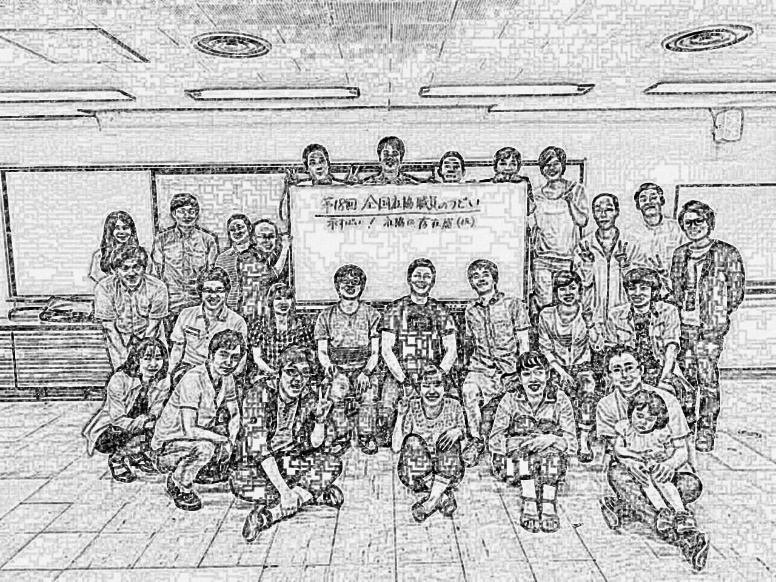 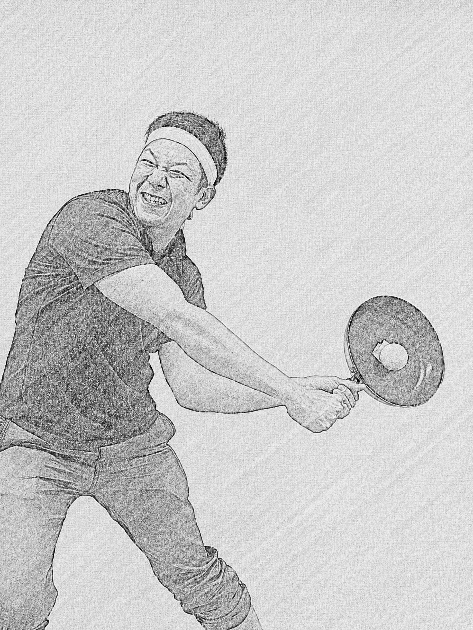 日程：２０１６年２月２７日（土）・２８日（日）会場：福岡市立早良市民センター／福岡県立ももち文化センター〈所在地〉〒814-0006 福岡市早良区百道2丁目2番1号/福岡市早良区百道2丁目３番1５号つどいに関する情報は、関コミブログ（blog.canpan.info/kancomi/）及び、フェイスブック（https://www.facebook.com/第18回-全国社協職員のつどいin福岡）にて掲載主催：第１８回全国社協職員のつどい実行委員会　関西社協コミュニティワーカー協会後援：福岡県社会福祉協議会 福岡市社会福祉協議会 北九州市社会福祉協議会 早良区社会福祉協議会佐賀県社会福祉協議会 長崎県社会福祉協議会 熊本県社会福祉協議会 熊本市社会福祉協議会 大分県社会福祉協議会 宮崎県社会福祉協議会 鹿児島県社会福祉協議会 沖縄県社会福祉協議会 福岡県地域福祉活動職員連絡会【内容】《全体会》1日目（2月２７日（土））13:00～15:00、2日目（2月28日（日））13:00～15:15《分科会》前半：1日目15:15～17:15　後半：2日目　9:30～12:00　※各分科会の詳細な内容はFacebookで確認できます。是非ご覧ください！12:00 12:30　　　　　13:00　　　　　　15:00 15:15        　  17:15  18:３0  　　21:0012:00 12:30　　　　　13:00　　　　　　15:00 15:15        　  17:15  18:３0  　　21:0012:00 12:30　　　　　13:00　　　　　　15:00 15:15        　  17:15  18:３0  　　21:0012:00 12:30　　　　　13:00　　　　　　15:00 15:15        　  17:15  18:３0  　　21:0012:00 12:30　　　　　13:00　　　　　　15:00 15:15        　  17:15  18:３0  　　21:0012:00 12:30　　　　　13:00　　　　　　15:00 15:15        　  17:15  18:３0  　　21:0012:00 12:30　　　　　13:00　　　　　　15:00 15:15        　  17:15  18:３0  　　21:0012:00 12:30　　　　　13:00　　　　　　15:00 15:15        　  17:15  18:３0  　　21:0012:00 12:30　　　　　13:00　　　　　　15:00 15:15        　  17:15  18:３0  　　21:00受付オープニング挨拶・ｵﾘｴﾝﾃｰｼｮﾝ全体会①ﾊﾟﾈﾙﾃﾞｨｽｶｯｼｮﾝ移動分科会（前半）移動交流会9:00  9:30              　　　　12:00 13:00　　 　          　　　　　15:15　　　 15:309:00  9:30              　　　　12:00 13:00　　 　          　　　　　15:15　　　 15:309:00  9:30              　　　　12:00 13:00　　 　          　　　　　15:15　　　 15:309:00  9:30              　　　　12:00 13:00　　 　          　　　　　15:15　　　 15:309:00  9:30              　　　　12:00 13:00　　 　          　　　　　15:15　　　 15:309:00  9:30              　　　　12:00 13:00　　 　          　　　　　15:15　　　 15:309:00  9:30              　　　　12:00 13:00　　 　          　　　　　15:15　　　 15:309:00  9:30              　　　　12:00 13:00　　 　          　　　　　15:15　　　 15:30集合分科会（後半）昼食休憩全体会②分科会報告全体会③エンディング